CURRICULUM VITAE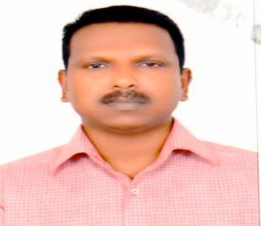 MURALEEDHARANMobile : C/o 0503718643OBJECTIVES             To be part of  professional organization and work in challenging environment which	offers an opportunity to grow develops and contributes to the growth of the organization.ACCADEMIC  QUALIFITIONB.A-.ECONOMICS-PASSEDGULF EXPERIENCE: Since 7 years Working as a Storekeeper      Organization : Al Jaber Carpentry&Decor                    Abu dhabi,Mussafah.WORK   EXPERIENCE 16 Years Experience in Carpentry Work in kerala,India. 7 Years Experience in Carpentry storekeeper Work in Al Jaber carpentry&DecorPresently Working as a Storekeeper in Ali mousa joinery ,sharjahACHIEVEMENTSAchieved Excellent Experience in Carpentry & DécorAchieved Excellent Communication Skill LANGUAGES    KNOWNEnglish,Hindi,Malayalam,Tamil and Arabic                                                                                                                                                               Post Applied for          : storekeeper                                                                                                                         Expected Salary           : AED  5000+Accomodation     						                                                                                                     PERSONAL   DETAILSDate of Birth		:	06.08.1970Marital Status 		:	MarriedReligion                      :            HinduNationality		:	Indian CONTACT   INFORMATION                                                Gmail                          :      muraleedharan.282374@2freemail.com 	                                                                                                                                                                                                                                                                                                                                                                                                                                                            DECLARATIONAbove mentioned all the details are correct and true of my knowledge.Looking for a placement with an organization where I can perform my skills, knowledge andexperience for a mutually benefiting career. I therefore, assure you my ability to fulfill my duties to the entire satisfaction of my superiors.                                                                                                            Kind Regards,                                                                                                                                                                     MURALEEDHARAN                                                                                  